КРИЗИС 7 ГОДА ЖИЗНИКаждый скачок физического и психологического роста у детей сопровождается особым переходным периодом – кризисом. В семь лет ребенок встает на очередную ступень развития. Дошкольник становится школьником, меняется его социальный статус. Появляются новые обязанности, взрослые начинают выдвигать другие требования, другим становится режим дня. Психика переживает потрясение, которое сопровождается переживаниями, сменой привычного поведения, сложностями с коммуникацией. Поэтому в возрастной психологии у детей выделяют кризис 7 лет.Когда игры меняются на активное обучение, меняется круг общения и формируется другая социальная роль, ребенок становится непослушным, упрямым, раздражительным. Признаки кризисного состояния психики могут проявляться в возрасте с пяти до восьми лет. СУТЬ И ОСОБЕННОСТИОсновная характеристика психологического кризиса 7 года жизни – это стремительное приобретение новых черт, которые характерны для взрослых. Психика малыша теряет наивность и открытость, а внутренний мир становится более сложным. Он учится анализировать поступки окружающих и их причины, начинает обдумывать свои слова, может скрывать настоящие мотивы собственных поступков.Переход из дошкольного возраста в школьный требует от ребенка совершенно новых для него действий: поиска своего места среди одноклассников, адаптации в непривычном круге общения. Новоиспеченный школьник сравнивает свои успехи с достижениями других детей, мирится с утратой лидерских позиций, находит свои сильные и слабые стороны, впервые сталкивается с критикой, конкуренцией и даже насмешками. Это удар по детской самооценке, который может стойко выдержать далеко не каждый малыш.Ребенку приходится быстро взрослеть, так как во многих новых ситуациях он может рассчитывать только на себя. Для этого нужно быстро развивать самостоятельность, учиться принимать решения. Чтобы справляться с новыми задачами, организм стремительно набирает силу, выносливость, координацию.В связи со спецификой воспитания мальчики и девочки проживают кризисный период по-разному:Кризис 7 лет у мальчиков проявляется в неусидчивости, отсутствии концентрации, чрезмерном чувстве соперничества. Им нужно выплескивать энергию, поэтому уроки и домашние занятия для них кажутся непреодолимым препятствием. Необходим четкий распорядок дня, дисциплина, и спорт, который поможет тренировать выдержку и расходовать энергию.Кризис 7 лет у девочек выражается в агрессии, которая проявляется в домашней обстановке. Девочки часто бывают отличницами и гордостью класса, а наедине с родителями проявляют накопленную раздражительность, которая выливается в истериках. Причина кроется в грузе обязанностей, с которыми ребенку сложно справляться. Родителям нужно проявлять максимум внимания к жизни девочки, разговаривать по душам, обсуждать ее чувства и эмоции.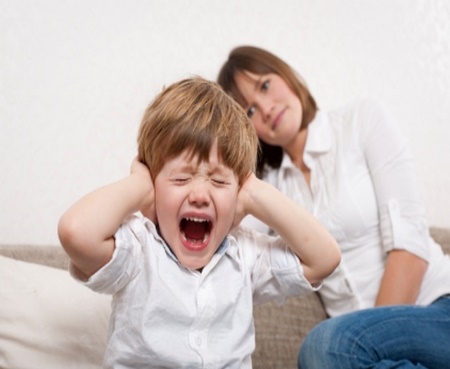 ПРИЧИНЫКризисный период у семилеток не случайно совпадает со школьной адаптацией. Внутренние изменения психики в основном обусловлены именно сменой социальной роли ребенка, новыми видами деятельности и обязанностями. В целом причины кризиса можно разделить на три группы:Прием новой социальной роли. Ребенок занимает важную социальную роль и становится школьником. Вместе с ролью он принимает и новые обязанности: учебу, отсиживание уроков, соблюдение режима, выполнение домашних заданий. При этом малыш становится одноклассником, участником совместного обучения и игр, дружбы, симпатий, конкуренции. Требования к нему растут, и он, в свою очередь, начинает предъявлять претензии к окружающим.Утрата детской непосредственности. Непосредственные ситуативные реакции, которые характерны для малышей, быстро теряются в связи с необходимостью занять новую социальную роль. Поэтому резко появляются атрибуты «взрослости»: самостоятельность, принятие решений, оценка ситуаций. Причины поступков ребенка не всегда понятны, действия могут казаться нелогичными, так как он скрывает их мотивы.Осознание внутренних переживаний. Малыш начинает осознавать свое внутреннее «я» и изучать собственные эмоции. Помимо физиологических потребностей, начинает чувствовать психические нужды. Понимает, что хорошие оценки нужны для того, чтобы не разочаровать родителей, получить похвалу учителя, самоутвердиться среди сверстников. Но все не так однозначно. Ведь с одной стороны хочется гулять, а с другой – нужно оправдать надежды старших. Постоянная необходимость выбора также становится серьезной причиной кризиса самосознания.СИМПТОМЫ КРИЗИСА 7 ЛЕТ У РЕБЕНКАВ этот период даже самый спокойный и послушный малыш может превратиться в настоящего домашнего тирана, капризного и раздражительного. Особенности проявления кризиса 7 лет чаще всего заключаются в том, что ребенок:не выполняет просьбы, не слушается;капризничает, упрямится;выражает протест, недовольство, паясничает и грубит;не воспринимает критику, на замечания выдает крайне отрицательные реакции;пытается казаться взрослее, стремится общаться со старшими ребятами, избегает младших;осознанно поступает наперекор взрослым;обесценивает то, что раньше казалось ему важным;подвержен перепадам настроения.Для диагностики кризиса 7 лет необходимо, чтобы у ребенка четко проявлялись как минимум четыре-пять признаков. В противном случае речь идет не о кризисном периоде, а о локальной конфликтной ситуации.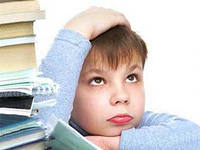 КАК СПРАВЛЯТЬСЯ: СОВЕТЫ РОДИТЕЛЯМ ОТ ПСИХОЛОГОВРодителям важно понимать, что критический период – это нормально, и он не продлится долго. Однако пускать ситуацию на самотек нельзя. Школьник может самостоятельно не адаптироваться в новой ситуации, а негативным опыт травмирует психику, станет причиной неврозов, сделает его неуверенным и лишит друзей.Чтобы помочь ребенку преодолеть детский кризис 7 лет, родителям следует придерживаться базовых рекомендаций от психолога:разговаривать дружелюбно, без давления, упреков;критиковать не личность, а действия;аргументировать отказы и замечания;учить обсуждать проблемы, разбирать причины и следствия ситуации;разбирать эмоциональные составляющие ситуаций;оговаривать прошедший день, интересоваться действиями учителя, одноклассников, а также узнавать мнение ребенка о произошедшем;составить четкое расписание, в котором будет время на выполнение домашних заданий, помощь родителям по дому, хобби, а также обязательно на отдых и любимые детские игры;поддерживать связь с учителем, реагировать на любые сложности и проблемы в школьной жизни.Рекомендации по преодолению кризиса также включают РЯД ДЕЙСТВИЙ, ОТ КОТОРЫХ РОДИТЕЛЯМ ЛУЧШЕ ОТКАЗАТЬСЯ. НЕ СЛЕДУЕТ:повышать голос;наказывать физически;сравнивать с другими;критиковать в присутствии других;относится к ребенку как к собственности;критиковать действия учителя;нарушать правила, которые необходимо четко соблюдать;переживать из-за незначительных замечаний учителя или плохих отметок;игнорировать взросление и продолжать относиться к ребенку как к крохе.